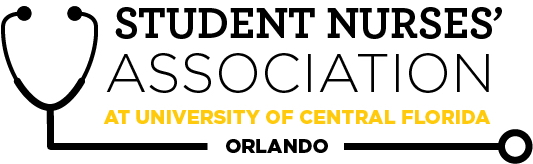 Student Nurses’ Association at UCF Orlando – JUNEBoard Meeting MINUTES      06/01/2021Time Called to Order: 1700Time Adjourned: 1824Location: ZoomPresiding President: Erin TonkinRecorded by: Caroline PorterStudent Nurses’ Association at UCF Orlando – JUNEBoard Meeting MINUTES      06/01/2021Time Called to Order: 1700Time Adjourned: 1824Location: ZoomPresiding President: Erin TonkinRecorded by: Caroline PorterStudent Nurses’ Association at UCF Orlando – JUNEBoard Meeting MINUTES      06/01/2021Time Called to Order: 1700Time Adjourned: 1824Location: ZoomPresiding President: Erin TonkinRecorded by: Caroline PorterAttendees Present:Erin Tonkin, Vanessa Iturri, Monique Csenteri, Caroline Porter, Lauren Fuller, Leah Utt, Sarah Stukey, Cynthia Fonseca, Samantha Maiolo, Peyton Hawks, Megan Fleming, Kate Dorminy, Brian PeachErin Tonkin, Vanessa Iturri, Monique Csenteri, Caroline Porter, Lauren Fuller, Leah Utt, Sarah Stukey, Cynthia Fonseca, Samantha Maiolo, Peyton Hawks, Megan Fleming, Kate Dorminy, Brian PeachErin Tonkin, Vanessa Iturri, Monique Csenteri, Caroline Porter, Lauren Fuller, Leah Utt, Sarah Stukey, Cynthia Fonseca, Samantha Maiolo, Peyton Hawks, Megan Fleming, Kate Dorminy, Brian PeachErin Tonkin, Vanessa Iturri, Monique Csenteri, Caroline Porter, Lauren Fuller, Leah Utt, Sarah Stukey, Cynthia Fonseca, Samantha Maiolo, Peyton Hawks, Megan Fleming, Kate Dorminy, Brian PeachErin Tonkin, Vanessa Iturri, Monique Csenteri, Caroline Porter, Lauren Fuller, Leah Utt, Sarah Stukey, Cynthia Fonseca, Samantha Maiolo, Peyton Hawks, Megan Fleming, Kate Dorminy, Brian PeachAttendees Absent:Megan DonnellyMegan DonnellyMegan DonnellyMegan DonnellyMegan DonnellyPresenter:Agenda Item/Discussion:Agenda Item/Discussion:Action:Follow-up:President:Erin TonkinBoard Meetings: Tuesday August 3rdTuesday September 7thTuesday October 5thTuesday November 2ndGeneral meetings: Wednesday June 30thWednesday August 25thWednesday September 29thWednesday October 27thWednesday November 17thJunior Orientation: In person on August 19th!Officers will be goingI have reached out to SGA and Webcourses for club re-registration and training are not yet available, but will be by the end of the month so be on the lookout. Are we okay with President, Vice President, Secretary, and Breakthrough to Nursing Director being the four “official” officers for RSO?Everyone was in agreeance of these being the four “official’” officersMonique did the financial training during National conventionJunior Meet & Greet: Thursday, June 3rd from 2:30-3:30pm. Will be held on Zoom. This could be a great opportunity to talk about SNA! Mrs. Dorminy needs 2-3 more people to go and talk. If you can go please email here as soon as possible.Should our board meetings continue to be on zoom?A poll was taken and the majority said they would like to continue with zoom board meetings.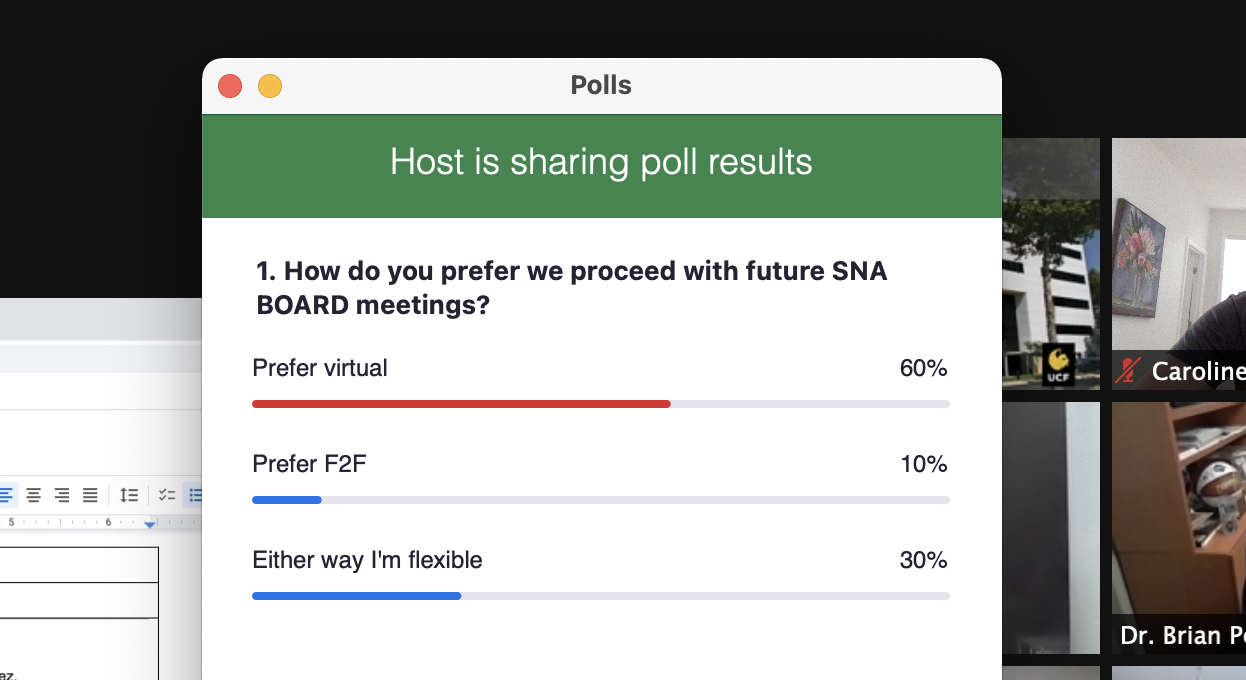 Board Meetings: Tuesday August 3rdTuesday September 7thTuesday October 5thTuesday November 2ndGeneral meetings: Wednesday June 30thWednesday August 25thWednesday September 29thWednesday October 27thWednesday November 17thJunior Orientation: In person on August 19th!Officers will be goingI have reached out to SGA and Webcourses for club re-registration and training are not yet available, but will be by the end of the month so be on the lookout. Are we okay with President, Vice President, Secretary, and Breakthrough to Nursing Director being the four “official” officers for RSO?Everyone was in agreeance of these being the four “official’” officersMonique did the financial training during National conventionJunior Meet & Greet: Thursday, June 3rd from 2:30-3:30pm. Will be held on Zoom. This could be a great opportunity to talk about SNA! Mrs. Dorminy needs 2-3 more people to go and talk. If you can go please email here as soon as possible.Should our board meetings continue to be on zoom?A poll was taken and the majority said they would like to continue with zoom board meetings.Vice President:Vanessa IturriJune 30th General MeetingGuest SpeakerIn contact with Mrs. Gonzalez,Ms. Sara Rose Thornton: NICU/ICU Lisa Bowman: Chief Nursing Officer at AH Women and Children’s TowerBoth will be guest speakers at the next general meetingMode of Meeting: Vote Need to check bylaws to see if votes for election have to be anonymous or not if we are going to have a virtual aspect of the meeting so that we can make sure everyone who voted was in attendance to the meeting. http://www.snaucforlando.com/bylaws-2/sna-at-ucf-orlando-2020-2021-bylaws/Food?Due to the pandemic and the current state we are not allowed to have food unless we get the proper approval, we need to be registered as RSO officers before we can push it forwardErin will share the results to the dietary poll done at the last general meeting with Vanessa to coordinate for future meetings if we have foodAssigned duty list if meeting is in-person Erin and Vanessa will work together on this and coordinate it all outResults of “Guest Speaker” surveyTravel NursingNurse Practitioner Pediatric Nurse / L&D / OB CRNA Junior / Senior Buddy ProgramInformation will be sent out prior to the next general meeting Sam will discuss this more later onElections after Kahoot Game?Just need to make sure that we have time to tally the result and they are sent to the board for approval before they can be announcedVanessa and Lauren will work together this week to coordinate the best time during the meeting for when the voting should be held. June 3rd Meet & Greet June 30th General MeetingGuest SpeakerIn contact with Mrs. Gonzalez,Ms. Sara Rose Thornton: NICU/ICU Lisa Bowman: Chief Nursing Officer at AH Women and Children’s TowerBoth will be guest speakers at the next general meetingMode of Meeting: Vote Need to check bylaws to see if votes for election have to be anonymous or not if we are going to have a virtual aspect of the meeting so that we can make sure everyone who voted was in attendance to the meeting. http://www.snaucforlando.com/bylaws-2/sna-at-ucf-orlando-2020-2021-bylaws/Food?Due to the pandemic and the current state we are not allowed to have food unless we get the proper approval, we need to be registered as RSO officers before we can push it forwardErin will share the results to the dietary poll done at the last general meeting with Vanessa to coordinate for future meetings if we have foodAssigned duty list if meeting is in-person Erin and Vanessa will work together on this and coordinate it all outResults of “Guest Speaker” surveyTravel NursingNurse Practitioner Pediatric Nurse / L&D / OB CRNA Junior / Senior Buddy ProgramInformation will be sent out prior to the next general meeting Sam will discuss this more later onElections after Kahoot Game?Just need to make sure that we have time to tally the result and they are sent to the board for approval before they can be announcedVanessa and Lauren will work together this week to coordinate the best time during the meeting for when the voting should be held. June 3rd Meet & Greet **VOTE**Vanessa makes a motion to have the June General meeting in person with a virtual option.Lauren seconds.Motion passes unanimously. Treasurer:Monique CsenteriCurrent Balance: $17,152.83Current Membership Count: 151Tax update: No new updates since the last board meeting. Still waiting on an email from Mr. Scott. Friendly reminders:All board members must sign the last page of the bank statement, financial report, and Venmo report. They are available now! Please have these signed by 06/02/2021 @2359.May Financial Report:https://drive.google.com/file/d/1on-YDgR0YSJorFEvcAj0MF3C-p7nB-qp/view?usp=sharingMay Bank Statement:https://drive.google.com/file/d/1MZKn5XwWihYzoDZPnIa2RQ4ZLPOiG77h/view?usp=sharingMay Venmo Report:https://docs.google.com/spreadsheets/d/1HVWiav_BaP7iYUws-12LFYf7wRfWAjRWc0_ioxe_3iU/edit?usp=sharingReceipts:https://drive.google.com/drive/folders/1kqnwXsnW1Hi2W2p-6ZqL0Dkv7KDS2L_t?usp=sharing2 officers at the cash box at all timesAll officers can accept membership formsMust provide a receipt to get reimbursedEncourage Membership all you can!Bank Card must be signed in and out in order to use ithttps://drive.google.com/file/d/1u439614tCTrTMVzOSIbq2wuMmCwzXGC6/view?usp=sharingEVERY purchase made with the SNA card REQUIRES a receipt to be sent to the treasurer within 48 hours of purchaseEvery purchase under $50 requires the president’s approval and every purchase over $50 requires a vote from the board. I had a NSNA member (one year membership of $37) who is a second degree BSN student at UCF reach out to me wanting to join UCF SNA. How should I go about charging them? Should I only charge the $10 fee for our local chapter? Our full dues are $47 ($37 for NSNA, and $10 for our local chapter)Everyone agreed that she should only charge him $10 since part of our dues go toward registering members with NSNA, and he is already a member with them so that would cover the fee for him to join our local chapterI would like to start working on finding a hotel for state and national convention, and I was wondering who would like to help me. Lauren said she would helpWhat day is the state convention? I had trouble finding information on state convention.Dates have not been announced yet, Lauren will let us know if she finds out an update on datesDr. Peach believes it is usually the last week in October, he will reach out to the executive director to see if he can get the dates for us.Sarah, would we be able to update the membership form on our UCF SNA website because it is outdated?Sarah is going to update this form on our websiteUnfortunately, I was unable to be present when badges were discussed in the last board meeting. There is currently no designated area in the budget for badges, but I can edit the budget to include badges if we decide they should be funded by SNA. Dr. Kenneth Dion, who is a UCF alumni, won a $25 Amazon gift card in a raffle and decided to donate it to our SNA chapter. What would we like that to go towards? Dr. Peach, Erin, and I thought a new kickball could be a good idea.Dr. Dion also decided to match another $25, so we actually have $50 to spend He is mailing a check to CON very soonOpen discussion to any ideas as to what we could spend this money on instead, or we can save it for a later time No final decision has been made as to how to spend this moneyCurrent Balance: $17,152.83Current Membership Count: 151Tax update: No new updates since the last board meeting. Still waiting on an email from Mr. Scott. Friendly reminders:All board members must sign the last page of the bank statement, financial report, and Venmo report. They are available now! Please have these signed by 06/02/2021 @2359.May Financial Report:https://drive.google.com/file/d/1on-YDgR0YSJorFEvcAj0MF3C-p7nB-qp/view?usp=sharingMay Bank Statement:https://drive.google.com/file/d/1MZKn5XwWihYzoDZPnIa2RQ4ZLPOiG77h/view?usp=sharingMay Venmo Report:https://docs.google.com/spreadsheets/d/1HVWiav_BaP7iYUws-12LFYf7wRfWAjRWc0_ioxe_3iU/edit?usp=sharingReceipts:https://drive.google.com/drive/folders/1kqnwXsnW1Hi2W2p-6ZqL0Dkv7KDS2L_t?usp=sharing2 officers at the cash box at all timesAll officers can accept membership formsMust provide a receipt to get reimbursedEncourage Membership all you can!Bank Card must be signed in and out in order to use ithttps://drive.google.com/file/d/1u439614tCTrTMVzOSIbq2wuMmCwzXGC6/view?usp=sharingEVERY purchase made with the SNA card REQUIRES a receipt to be sent to the treasurer within 48 hours of purchaseEvery purchase under $50 requires the president’s approval and every purchase over $50 requires a vote from the board. I had a NSNA member (one year membership of $37) who is a second degree BSN student at UCF reach out to me wanting to join UCF SNA. How should I go about charging them? Should I only charge the $10 fee for our local chapter? Our full dues are $47 ($37 for NSNA, and $10 for our local chapter)Everyone agreed that she should only charge him $10 since part of our dues go toward registering members with NSNA, and he is already a member with them so that would cover the fee for him to join our local chapterI would like to start working on finding a hotel for state and national convention, and I was wondering who would like to help me. Lauren said she would helpWhat day is the state convention? I had trouble finding information on state convention.Dates have not been announced yet, Lauren will let us know if she finds out an update on datesDr. Peach believes it is usually the last week in October, he will reach out to the executive director to see if he can get the dates for us.Sarah, would we be able to update the membership form on our UCF SNA website because it is outdated?Sarah is going to update this form on our websiteUnfortunately, I was unable to be present when badges were discussed in the last board meeting. There is currently no designated area in the budget for badges, but I can edit the budget to include badges if we decide they should be funded by SNA. Dr. Kenneth Dion, who is a UCF alumni, won a $25 Amazon gift card in a raffle and decided to donate it to our SNA chapter. What would we like that to go towards? Dr. Peach, Erin, and I thought a new kickball could be a good idea.Dr. Dion also decided to match another $25, so we actually have $50 to spend He is mailing a check to CON very soonOpen discussion to any ideas as to what we could spend this money on instead, or we can save it for a later time No final decision has been made as to how to spend this moneySecretary:Caroline PorterHere is the link to the google calendar I made for us!I went through and added notes to event such as zoom links and what events will happen at these meetingsWill continue to update it as we move forwardhttps://calendar.google.com/calendar/u/1?cid=dWNmc25hb3Jsc2VjcmV0YXJ5QGdtYWlsLmNvbQBulletin/white board outside the clubhouse being used?Post a calendar there for members to see when on campusHasn’t been updated for summer but if anyone wants to, please feel freeNext CC meeting TBDWill make Kahoot game for the next meetingVanessa will purchase thank you gift cards for the guest speakers this monthMrs. Dorminy and I were discussing how to get more student feedback to present at curriculum committee meetings some ideas were surveys, or small peer review groupsPeer review groups were the favored idea among the boardGroups can be made from random selection or students who volunteerNeed to vote to approve the minutes from both April and May board meetings, can be found on the Facebook page.Here is the link to the google calendar I made for us!I went through and added notes to event such as zoom links and what events will happen at these meetingsWill continue to update it as we move forwardhttps://calendar.google.com/calendar/u/1?cid=dWNmc25hb3Jsc2VjcmV0YXJ5QGdtYWlsLmNvbQBulletin/white board outside the clubhouse being used?Post a calendar there for members to see when on campusHasn’t been updated for summer but if anyone wants to, please feel freeNext CC meeting TBDWill make Kahoot game for the next meetingVanessa will purchase thank you gift cards for the guest speakers this monthMrs. Dorminy and I were discussing how to get more student feedback to present at curriculum committee meetings some ideas were surveys, or small peer review groupsPeer review groups were the favored idea among the boardGroups can be made from random selection or students who volunteerNeed to vote to approve the minutes from both April and May board meetings, can be found on the Facebook page.**VOTE**Caroline makes a motion to approve the minutes from both the April and May Board Meetings. Monique seconds.Motion passes unanimously.Legislative Director:Lauren FullerUpcoming Elections at the next General Meeting. Already received one bio, encourage anyone interested to run!Going to wait till all the bios are in before Lauren sends them to advisors for approvalDr. Peach and Mrs. Dorminy offered if anyone wants to come speak to the accels about running for a position feel free to come and speak before one of their classes. Timing for elections during the meeting - need time to tally votes and confirm with the board with resultsLauren was thinking it would be better to wait till after the speakers for the elections, she will coordinate with VanessaWork with Sarah on Instagram post for elections?Also preparing email to go out for elections to accel classPotential Q&A with former SNA members on the process of resolutions at state and national convention. Has had a few people asking about the process and what goes into itLet Lauren know if anyone or someone you know is interested in making oneWas thinking about having Chloe and Josée come back and speak at one of the general meetings or doing a separate Q&A about the process Upcoming Elections at the next General Meeting. Already received one bio, encourage anyone interested to run!Going to wait till all the bios are in before Lauren sends them to advisors for approvalDr. Peach and Mrs. Dorminy offered if anyone wants to come speak to the accels about running for a position feel free to come and speak before one of their classes. Timing for elections during the meeting - need time to tally votes and confirm with the board with resultsLauren was thinking it would be better to wait till after the speakers for the elections, she will coordinate with VanessaWork with Sarah on Instagram post for elections?Also preparing email to go out for elections to accel classPotential Q&A with former SNA members on the process of resolutions at state and national convention. Has had a few people asking about the process and what goes into itLet Lauren know if anyone or someone you know is interested in making oneWas thinking about having Chloe and Josée come back and speak at one of the general meetings or doing a separate Q&A about the process Clubhouse Director: Leah UttTabling at Parent’s Orientation (Date TBA)Welcome letter to incoming juniors on June 3rdWill there also be a PowerPoint for this? I would like to add a slide if so!Clinical suppliesProbably will need an emergency vote :/ Does anybody have anything they want to add i.e. mentor pairingsVanessa and Leah will work together to create one big email to send to all the new junior’s information about joining SNA and ordering clinical suppliesI will also work on a word document to pass on to my replacement with all the info needed to succeed in this role :) Senior cords:Need 2 leadership cords for top point earners (1 left over from last semester)25 in stock, 36 accels in SNA not including myself, Megan, and top point earnersPreorder to see how many people are interested?Last semester we sold 18We do not make any profit off these cords so we would not be at a loss if we end up buying them from SNA we would just break evenPreorder is a good idea, if more than 25 people are interested let’s just order more and then the remaining 25 we will have to find a later use for themTabling at Parent’s Orientation (Date TBA)Welcome letter to incoming juniors on June 3rdWill there also be a PowerPoint for this? I would like to add a slide if so!Clinical suppliesProbably will need an emergency vote :/ Does anybody have anything they want to add i.e. mentor pairingsVanessa and Leah will work together to create one big email to send to all the new junior’s information about joining SNA and ordering clinical suppliesI will also work on a word document to pass on to my replacement with all the info needed to succeed in this role :) Senior cords:Need 2 leadership cords for top point earners (1 left over from last semester)25 in stock, 36 accels in SNA not including myself, Megan, and top point earnersPreorder to see how many people are interested?Last semester we sold 18We do not make any profit off these cords so we would not be at a loss if we end up buying them from SNA we would just break evenPreorder is a good idea, if more than 25 people are interested let’s just order more and then the remaining 25 we will have to find a later use for themAccelerated Liaison:Megan DonnellyAccelerated Liaison duties PowerPoint is complete and ready to be passed on to the new elect when they join the board on June 30th!The Mentorship Program has received great feedback!June/ July Curriculum Committee meetings TBD?Pass on contact for leftover badge reels in Clubhouse - Delaney: 561-886-8064 Access to an Accelerated Liaison email account? I have always just used my personal email since I never received any login information when I was elected.A new email for this position will be created after the new Accelerated Liaison is electedAccelerated Liaison duties PowerPoint is complete and ready to be passed on to the new elect when they join the board on June 30th!The Mentorship Program has received great feedback!June/ July Curriculum Committee meetings TBD?Pass on contact for leftover badge reels in Clubhouse - Delaney: 561-886-8064 Access to an Accelerated Liaison email account? I have always just used my personal email since I never received any login information when I was elected.A new email for this position will be created after the new Accelerated Liaison is electedMedia Director: Sarah StukeyNewsletterPlease continue to sign up for months to write an excerpt in the newsletter! I would be really appreciative if each of us can sign up for 1-2 and encourage our classmates to as wellNext submission deadline: June 20thNovember submission deadline has changed to Nov 19th Student/Faculty Spotlights have been sent for this monthThank you to Mrs. Dorminy for recommending a few students and professors! I would love to continue collecting recommendations so we can have a bank of student responses to use in the newsletter!Still collecting photos for websiteSend photos in CON polo, with a white backgroundDiscussion of Back to School BBQ interest and ideasWant to gauge more on if we will be holding this event and the types of safe forms we need to begin to fill out Cynthia will speak more on thisNewsletterPlease continue to sign up for months to write an excerpt in the newsletter! I would be really appreciative if each of us can sign up for 1-2 and encourage our classmates to as wellNext submission deadline: June 20thNovember submission deadline has changed to Nov 19th Student/Faculty Spotlights have been sent for this monthThank you to Mrs. Dorminy for recommending a few students and professors! I would love to continue collecting recommendations so we can have a bank of student responses to use in the newsletter!Still collecting photos for websiteSend photos in CON polo, with a white backgroundDiscussion of Back to School BBQ interest and ideasWant to gauge more on if we will be holding this event and the types of safe forms we need to begin to fill out Cynthia will speak more on thisHistorian:Cynthia FonsecaJuly 27th- Alumni board retreat Back to School BBQCollab with SarahMore info TBAStart getting ideas together of what we want to do, not so much get things in motion because it's probably best to wait till we get the RSO conformation and see what the logistics of this school year are going to look like with the types of approvals we needMrs. Dorminy suggests/reminds that part of this role is taking photographs up until graduation and creating sort of a collage for us to all look back on and they BBQ is a great place to start as we get back into being in personJuly 27th- Alumni board retreat Back to School BBQCollab with SarahMore info TBAStart getting ideas together of what we want to do, not so much get things in motion because it's probably best to wait till we get the RSO conformation and see what the logistics of this school year are going to look like with the types of approvals we needMrs. Dorminy suggests/reminds that part of this role is taking photographs up until graduation and creating sort of a collage for us to all look back on and they BBQ is a great place to start as we get back into being in personBreakthrough to Nursing Director:Samantha MaioloEmail to Contacts CompleteJunior - Senior Buddy Program Send Link:  June 3rd (Meet & Greet)Due Date for BOTH cohorts: June 17thSend Buddies: June 24thAdvertise to meet their buddy at the June 30th General Meeting?Junior-Senior Buddy Google Form Link: https://docs.google.com/forms/d/1pwqVg4VfZCr80ynmq28jXkVCLOFiLnq6LsTqqyGAlTg/edit?ts=6091c4da Psychomotor Skills Booklet from Dr. Hoyt & Mrs. Drohan? Don’t really have any need for it at the moment, Sam is going to hold on to it in case it comes up in the future.Email to Contacts CompleteJunior - Senior Buddy Program Send Link:  June 3rd (Meet & Greet)Due Date for BOTH cohorts: June 17thSend Buddies: June 24thAdvertise to meet their buddy at the June 30th General Meeting?Junior-Senior Buddy Google Form Link: https://docs.google.com/forms/d/1pwqVg4VfZCr80ynmq28jXkVCLOFiLnq6LsTqqyGAlTg/edit?ts=6091c4da Psychomotor Skills Booklet from Dr. Hoyt & Mrs. Drohan? Don’t really have any need for it at the moment, Sam is going to hold on to it in case it comes up in the future.Community Health Director:Peyton HawksOakland Nature Preserve volunteering 6/26 8-11AM Only 10 spots availableSign up deadline is 6/14Senior Citizens Connection program runs 6/28-8/1Pair up with a Westminster resident and have a 20 minute phone call once a week for 5 weeks. If you are interested please sign up! We are aiming to have at least 15 students sign up so there's enough pairs.  Residents love this program!Oakland Nature Preserve volunteering 6/26 8-11AM Only 10 spots availableSign up deadline is 6/14Senior Citizens Connection program runs 6/28-8/1Pair up with a Westminster resident and have a 20 minute phone call once a week for 5 weeks. If you are interested please sign up! We are aiming to have at least 15 students sign up so there's enough pairs.  Residents love this program!Fundraising Chair:Megan FlemingJune Partial Proceeds with Chop 5 Date is TBD July Yard Sign Fundraiser For the 2020 Knight Nurse accel cohort graduatesWhat is their graduation date?August 7, 2021I’d like to try to make the sign very general so it could apply to multiple cohorts Parents, family & friends can buy one Buy through “preorder” Whoever would want one would buy it ahead and then they’ll be ordered from the printing company, right now I’m looking into imprint.comAugust Hugs from Home care packages I want to advertise them during the parent’s orientation- what are the orientation dates? Are they going to be in person? Dates/Place have not been set yetHistorically has been in person on the same day as the junior’s orientation dayStudents/parents love this Mrs. Dorminy suggested staggering some of these care packages (i.e. first day of school, first check off, etc.)Ideas for how to advertise for fundraisers? How do I reach out to the alumni population and our current cohort’s family members (such as parents)?Reach out to Mrs. Judy and see if she has an email list for the parents of the new cohort, also reach put to Lisa Goldblatt and she at the very least could tell you best way to go about reaching outI’d like to shout-out Monique, Cynthia, Erin, and Mrs. Dorminy for participating in my most recent fundraiser and buying Instagram shout-outs!! I think officer involvement is very important and would be really encouraging to other students to want to participate if their friends were involved. So please try to participate in fundraisers and spread the word about them to all your friends, because if we’re not participating in them we can’t expect other students to want to do so. The success of our organization and our fundraising starts with us so please try to get involved!!June Partial Proceeds with Chop 5 Date is TBD July Yard Sign Fundraiser For the 2020 Knight Nurse accel cohort graduatesWhat is their graduation date?August 7, 2021I’d like to try to make the sign very general so it could apply to multiple cohorts Parents, family & friends can buy one Buy through “preorder” Whoever would want one would buy it ahead and then they’ll be ordered from the printing company, right now I’m looking into imprint.comAugust Hugs from Home care packages I want to advertise them during the parent’s orientation- what are the orientation dates? Are they going to be in person? Dates/Place have not been set yetHistorically has been in person on the same day as the junior’s orientation dayStudents/parents love this Mrs. Dorminy suggested staggering some of these care packages (i.e. first day of school, first check off, etc.)Ideas for how to advertise for fundraisers? How do I reach out to the alumni population and our current cohort’s family members (such as parents)?Reach out to Mrs. Judy and see if she has an email list for the parents of the new cohort, also reach put to Lisa Goldblatt and she at the very least could tell you best way to go about reaching outI’d like to shout-out Monique, Cynthia, Erin, and Mrs. Dorminy for participating in my most recent fundraiser and buying Instagram shout-outs!! I think officer involvement is very important and would be really encouraging to other students to want to participate if their friends were involved. So please try to participate in fundraisers and spread the word about them to all your friends, because if we’re not participating in them we can’t expect other students to want to do so. The success of our organization and our fundraising starts with us so please try to get involved!!Advisors:Kate DorminyBrian PeachDr. Peach:How early can we send in a request to RSO for funding for state and national convention?Not really an early dateWant to keep in mind how many delegates we will be sending We can only file once so we want to apply for funding for the National conventionErin has a very detailed book from the 2016 SNA President about how to get this funding, she will look more into this Dr. Peach:How early can we send in a request to RSO for funding for state and national convention?Not really an early dateWant to keep in mind how many delegates we will be sending We can only file once so we want to apply for funding for the National conventionErin has a very detailed book from the 2016 SNA President about how to get this funding, she will look more into this 